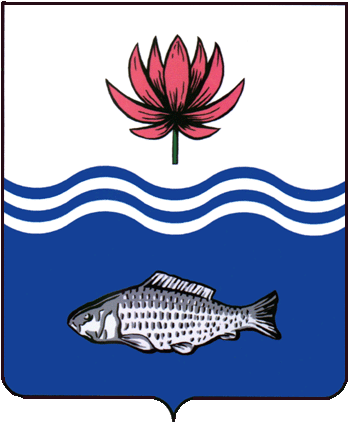 АДМИНИСТРАЦИЯ МО «ВОЛОДАРСКИЙ РАЙОН»АСТРАХАНСКОЙ ОБЛАСТИПОСТАНОВЛЕНИЕО предоставлении в собственность земельного участка, расположенного по адресу:с. Новый Рычан, ул. Луговая, 16, для ведения личного подсобного хозяйстваВ связи с обращением Суюндуковой Оксаны Айдарбековны, в соответствии со ст. 39.3, 39.20 Земельного кодекса РФ, выпиской из Единого государственного реестра недвижимости об основных характеристиках и зарегистрированных правах на объект недвижимости, администрация МО «Володарский район»ПОСТАНОВЛЯЕТ:1.Предоставить Суюндуковой Оксане Айдарбековне, 26.02.1993 года рождения (паспорт 12 16 658733, выдан ОУФМС России по Астраханской области и Республике Калмыкия в Володарском районе, 17.11.2016 г., адрес регистрации места жительства: Астраханская область, Володарский район, с. Новый Рычан, ул. Мира, д. 1, кв. 2) в собственность (за плату) земельный участок из категории «земли населенных пунктов», площадью 900 кв. м., с кадастровым номером 30:02:210101:1150, расположенного по адресу: Астраханская область, Володарский район, с. Новый Рычан, ул. Луговая, 16, вид разрешенного использования: для ведения личного подсобного хозяйства.2.Суюндуковой Оксане Айдарбековне:2.1.Заключить с администрацией МО «Володарский район» и зарегистрировать в Володарском отделе Управления Федеральной службы государственной регистрации, кадастра и картографии по Астраханской области соглашение о расторжении договора аренды земельного участка от 26.03.2020 г. №17.2.2.Заключить договор купли-продажи и зарегистрировать право собственности на земельный участок в Володарском отделе Управления Федеральной службы государственной регистрации, кадастра и картографии по Астраханской области.2.3.Ежегодно вносить причитающийся размер земельного налога в установленные сроки.2.4.При эксплуатации объекта руководствоваться действующим законодательством РФ.2.5.При перемене места жительства сообщить в ИФНС по Астраханской области (по месту регистрации).3.Постановление администрации МО «Володарский район» от 26.03.2020 г. № 376 считать утратившим силу.4.Отделу земельных и имущественных отношений, жилищной политики администрации МО «Володарский район» внести соответствующие изменения в учетную и справочную документацию.5.Контроль за исполнением настоящего постановления оставляю за собой.И.о. заместителя главыпо оперативной работе 						Р.Т.Мухамбетовот 22.10.2020 г.N 1245